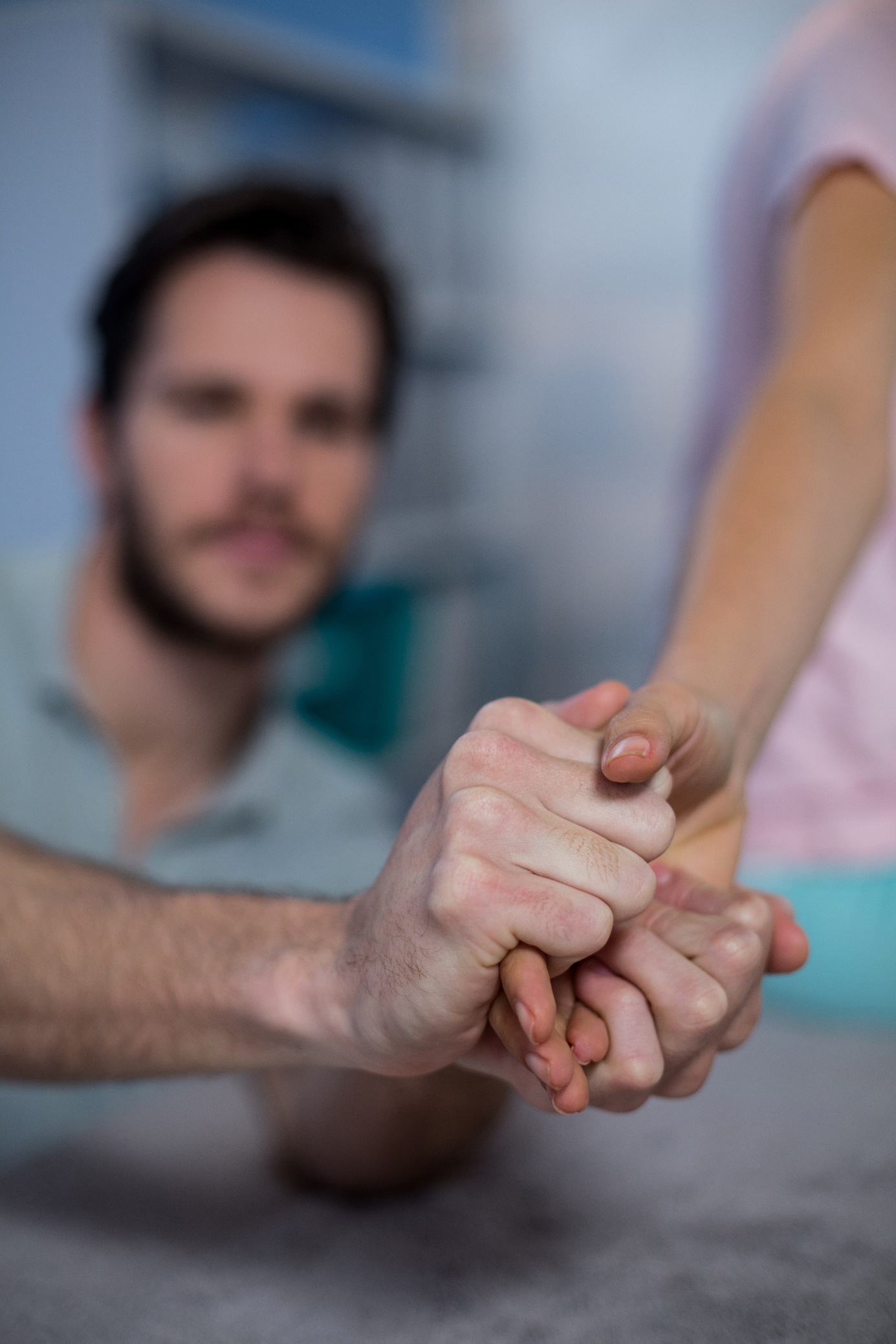 AXXONBEKNOPT JAARRAPPORT20162016, het jaar van de eerste ommezwaai!2016 was voor Axxon Physical Therapy in Belgium een boeiend maar woelig jaar. De Raad van bestuur werd herschikt. Gesprekken over de herstructurering van de drie Axxon-entiteiten werden zeer intensief gevoerd. Deze herstructurering moet in 2017 afgerond worden met nieuwe statuten die een efficiëntere werking van de organisatie mogelijk moet maken. Het werken in processen en het creëren van een meerwaarde voor de kinesitherapie en de kinesitherapeut zal primordiaal zijn!Ondertussen werden de werkzaamheden op het RIZIV-niveau, op Volksgezondheid, in de verschillende Raden en commissies en met de verschillende stakeholders verdergezet.In de Overeenkomstencommissie van het RIZIV moest een nieuwe Overeenkomst voor 2016 onderhandeld worden omdat de Overeenkomst van 2015 afliep op 31 december 2015. Dit was evenwel buiten de leidend ambtenaar, Dr. Ri De Ridder, gerekend. Hij verlengde stilzwijgend de Overeenkomst van 2015. Axxon heeft hierop heftig gereageerd en in april 2016, na juridisch advies, opgeroepen tot vrije honoraria. Onder druk van het RIZIV en de ziekenfondsen werden de vrije tarieven ingetrokken in de hoop om toch nog tot een goede, onderhandelde Overeenkomst voor 2016 te komen. Niets was minder waar! Naarmate de maanden vorderden, werden de onderhandelingen in de Overeenkomstencommissie steeds bitsiger. Bovendien werden de honoraria voor het derde jaar op rij niet geïndexeerd! We evolueerden stilaan van een overleg- en dialoogmodel naar een confrontatiemodel, waarbij het water tussen de beroepsorganisatie en de ziekenfondsen steeds dieper werd. Axxon bleef kordaat vasthouden aan haar 14-eisenprogramma om voor 2017 tot een aanvaardbare Overeenkomst te komen. Gezien we de beroepsgroep niet terug wilden gijzelen met een slechte Overeenkomst heeft Axxon geen akkoord ondertekend, waardoor op 1 januari 2017 de honoraria opnieuw vrij waren.Momenteel wordt het stilaan duidelijk dat deze stilzwijgende verlenging van de Overeenkomst voor 2016 juridisch niet correct was. In 2016 werd in de Overeenkomstencommissie het eerste luik van een nieuw systeem van sociale voordelen RIZIV voor kinesitherapeuten, in een getrapt systeem, goedgekeurd. Kinesitherapeuten die in dit nieuw getrapt systeem minder dan 1.500 prestaties per jaar uitvoerden, vielen uit de boot. Daarom eiste Axxon dat deze collega’s in een tweede luik wel weer kunnen genieten van de vroegere toegekende 'voordelen'. Zij oefenen hun activiteit immers uit binnen de RIZIV-reglementering maar kunnen hun inkomen niet vrij bepalen omdat ze werken onder K, R of in een forfaitair stelsel. De 14 breekpunten van Axxon:eGezondheid: een versnelde uitrol van digitale applicaties tussen kinesitherapeuten en ziekenfondsen. Een positieve toetreding tot de overeenkomst via My-RIZIV.Herwaardering van de honoraria en andere initiatieven: in een eerste fase het toekennen van de volledige indexmassa voor 2017.Een aanvaardbare verplaatsingsvergoeding voor verstrekkingen aan huis.Uitwerken en implementatie van aanbevelingen van goede praktijkvoering.Premie voor kwaliteitspromotie.Tweede luik van de sociale voordelen RIZIV.Indexatie van de softwaretoelage. De mogelijkheid om honorariasupplementen te mogen attesteren.Opheffing van de discriminatie in terugbetaling voor de patiënt tussen een geconventioneerde en niet-geconventioneerde kinesitherapeut. (25% minder terugbetaling voor de patiënt)Naleving van de Overeenkomst.Toepassing van de nomenclatuur.Aanpassing van Art. 13 van de Overeenkomst: dit artikel bepaalt het quorum van het aantal toegetreden kinesitherapeuten tot de Overeenkomst. Axxon wil dat bij de samenstelling van het quorum enkel rekening wordt gehouden met het aantal kinesitherapeuten die een minimale activiteitsdrempel van 1.500 verstrekkingen of 36.000 M-waarden (RIZIV-profiel) bereiken voor het boekingsjaar 2015 (11.725), verhoogd met het aantal in 2016 (1.571) nieuw erkende kinesitherapeuten.Belangrijk punt buiten de conventiebesprekingen: De jaarlijkse aangroei van kinesitherapeuten binnen het RIZIV valt niet meer te controleren en is niet in overeenstemming met de behoeften op het terrein.Op het niveau van Volksgezondheid werd in de plenaire vergadering van de Federale Raad het advies aan de Minister goedgekeurd over het Beroepscompetentieprofiel van de kinesitherapeut in België anno 2020, dit op vraag van de minister zelf. In september 2016 heeft de cel Volksgezondheid van het kabinet De Block toelichting gebracht bij hun aanpassingen van de ‘Gecoördineerde wet van 10 mei 2015 op de Gezondheidsberoepen’ (ex KB 78). In december 2016 heeft de plenaire vergadering van de Federale Raad in een advies aan de minister hierover opmerkingen en aanvullingen gegeven.Van 2016 onthouden we ook:Op de 10de General Meeting van de ER-WCPT in Limassol (Cyprus) werd Axxon-bestuurder Roland Craps herkozen tot Vice President voor een nieuwe ambtstermijn van 4 jaar.In mei vonden geen sociale verkiezingen voor kinesitherapeuten plaats, gezien UKB (de Union des Kinésithérapeutes de Belgique) niet aan de gestelde voorwaarden had voldaan.
Axxon blijft dus voor de overheid de enige erkende en representatieve beroepsorganisatie en zal dus vanaf 2017 voor de volgende vier jaar alle mandaten binnen de RIZIV-organen opnemen.Axxon nam in november deel aan het congres van de ER-WCPT in Liverpool.LedenAxxon telde 4.617 leden in 2016 waarbij de verdeling 3699 Nederlandstalige leden en 918 Franstalige leden bedraagt.ContactenTer ondersteuning van haar beleid onderhoudt Axxon diverse contacten, zowel op nationaal als op internationaal niveau. De voornaamste zijn:De opleidingen kinesitherapieFVIB en UCMUNIZO en UNPLIBDiverse beroepsverenigingen van andere zorgenverstrekkerAlle politieke partijenHoge Raad voor Zelfstandigen en KMO’sAlle mutualiteitenOp internationaal vlak is Axxon in contact met:World Confederation for Physical TherapyInternational Private Practitioners AssociationFédération Internationale des Organisations de Physiothérapeutes FrancophonesSociale zakenConventiecommissieTechnische RaadVerzekeringscomitéProfielencommissieDienst voor Geneeskundige Evaluatie en ControleObservatorium voor Chronische ZiekenIPTOP/Mental HealthPlatform zorgenverstrekkersVolksgezondheidFederale Raad voor de Kinesitherapie en alle daaronder ressorterende werkgroepen en commissiesErkenningscommissie, overgedragen aan de Vlaamse Gemeenschap en de Fédération Wallonie-BruxellesPlanningscommissieProvinciale Geneeskundige CommissiesFederale Commissie voor de Rechten van de PatiëntSOORT LIDAANTALFamilie136Loontrekkend hoofdberoep199Mixed134Gepensioneerde214 Starter 201657Zelfstandige hoofdberoep3877TOTAAL4617Jaarrekening - ResultatenVaste activa165.983,15Materiële vaste activa63.483,15Financiële vaste activa102.500,00Vlottende activa599.358,42Voorraden en bestellingen in uitvoering5.000,00Vorderingen op ten hoogste één jaar86.053,14Liquide middelen501.964,28Overlopende rekeningen6.341,00Totaal activa765.341,57732.990,49  Eigen vermogen470.640,74Overgedragen winst470.640,74Schulden294.700,83Schulden op ten hoogste één jaar89.360,83Overlopende rekeningen205.340,00Totaal passiva765.341,57aal der passiva732.990,49RESULTATENBEREKENINGBedrijfsopbrengsten1.597.309,98Bedrijfskosten1.527.092,82RESULTAATBedrijfswinst (verlies)70.217,16Financiële opbrengsten2.247,12Financiële kosten-3.966,72Winst uit gewone bedrijfsvoering68.497,56Uitzonderlijke opbrengsten2.713,28Uitzonderlijke kosten-3.292,28Winst van het boekjaar67.918,56